Муниципальное бюджетное общеобразовательное учреждение «Николаевская средняя школа»                СОГЛАСОВАНО                                                                                                       УТВЕРЖДАЮ               Заместитель директора по УВР                                                                                  Директор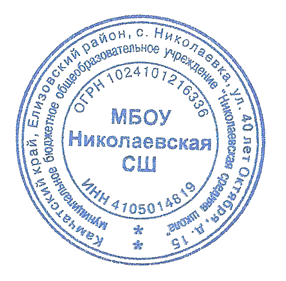                 МБОУ Николаевская СШ                                                                                          МБОУ Николаевская СШ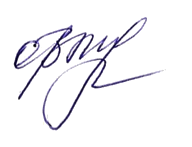                 ______________ ( Т.В.Ревенок)                                                                               ___________________( О.В.Муравьёва)РАБОЧАЯ ПРОГРАММАпо  математике3 «Б» КЛАССРаспаева Анастасия Константиновнас. Николаевка2018  - 2019  учебный годКалендарно-тематическое планирование по математикеЭлементырабочейпрограммыСодержание элементов рабочей программы1.Пояснительная записка  (на уровень обучения)                      Рабочая программа разработана на основе федерального государственного образовательного стандарта начального общего образования, Концепции духовно-нравственного развития и воспитания личности гражданина России, планируемых результатов начального общего образования, авторской программы М. И. Моро, М. А. Бантовой, Г. В. Бельтюковой, С. И. Волковой, С. В. Степановой и ориентирована на работу по учебнику и рабочим тетрадям:•  Моро, М. И. Математика. 3 класс : учеб. для общеобразоват. учреждений с прил. на электрон. носителе: в 2 ч. / М. И. Моро [и др.]. – М.: Просвещение, 2013.•  Моро, М. И. Математика. 3 класс: рабочая тетрадь: пособие для учащихся общеобразоват. учреждений: в 2 ч. / М. И. Моро, С. И. Волкова. – М.: Просвещение, 2013.•  Волкова, С. И. Математика и конструирование: 3 класс: пособие для учащихся общеобразоват. учреждений / С. И. Волкова. – М.: Просвещение, 2013.•  Волкова, С. И. Математика. Проверочные работы. 3 класс: пособие для учащихся общеобразоват. учреждений/ С. И. Волкова. – М.: Просвещение, 2013.•  Моро, М. И. Для тех, кто любит математику: пособие для учащихся 3 класса / М. И. Моро, С. И. Волкова. – М.: Просвещение, 2013.Цели и основные задачи   курса:использование начальных математических знаний для описания окружающих предметов, процессов, явлений, оценки количественных и пространственных отношений;овладение основами логического и алгоритмического мышления, пространственного воображения и математической речи, приобретение необходимых вычислительных навыков;применение математических знаний и представлений для решения учебных задач, приобретение опыта применения математических знаний в повседневных ситуациях;получение представления о числе как результате счёта и измерения, о десятичном принципе записи чисел;  выполнение устных и письменных арифметических действий с числами; нахождение неизвестногокомпонента арифметического действия; составление числового выражения и нахождение его значения; накопление опыта  решения текстовых задач;ознакомление с простейшими геометрическими формами, умение распознавать, называть и изображать геометрические фигуры, овладение способами измерения длин и площадей;развитие умений работы с таблицами и диаграммами, извлечение необходимых данных   из таблиц и диаграмм, заполнение готовых форм, умение объяснять, сравнивать и обобщать информацию, делать выводы и прогнозы.1.1. Описание места учебного предмета в учебном плане (на уровень обучения)На изучение математики в каждом классе начальной школы отводится по 4 ч в неделю. Курс рассчитан на 540 ч: в 3 классе – 136 ч (4 часа в неделю, 34 учебные недели).1.2. предметные результаты освоения конкретного учебного предметаЧисла и величины.Учащийся научится:•  образовывать, называть, читать, записывать числа от 0 до 1 000;•  сравнивать трехзначные числа и записывать результат сравнения, упорядочивать заданные числа, заменять трехзначное число суммой разрядных слагаемых, уметь заменять мелкие единицы счета крупными и наоборот;•  устанавливать закономерность – правило, по которому составлена числовая последовательность (увеличение/уменьшение числа на несколько единиц, увеличение/уменьшение числа в несколько раз), продолжать ее или восстанавливать пропущенные в ней числа;•  группировать числа по заданному или самостоятельно установленному одному или нескольким признакам;•  читать, записывать и сравнивать значения величины площади, используя изученные единицы измерения этой величины (квадратный сантиметр, квадратный дециметр, квадратный метр), и соотношения между ними: 1 дм2 = 100 см2, 1 м2 = 100 дм2; переводить одни единицы площади в другие;•  читать, записывать и сравнивать значения величины массы, используя изученные единицы измерения этой величины (килограмм, грамм) и соотношение между ними: 1 кг = 1 000 г; переводить мелкие единицы массы в более крупные, сравнивать и упорядочивать объекты по массе;•  читать, записывать и сравнивать значения времени, используя изученные единицы измерения этой величины (сутки, месяц, год) и соотношения между ними: 1 год = 12 мес. и 1 сут. = 24 ч.Учащийся получит возможность научиться:•  классифицировать числа по нескольким основаниям (в более сложных случаях) и объяснять свои действия; •  самостоятельно выбирать единицу для измерения таких величин, как площадь, масса, в конкретных условиях и объяснять свой выбор.Арифметические действия.Учащийся научится:•  выполнять табличное умножение и деление чисел; выполнять умножение на 1 и на 0, выполнять деление вида: а :а,  0 : а;•  выполнять внетабличное умножение и деление, в том числе деление с остатком; выполнять проверку арифметических действий умножения и деления;•  выполнять письменно действия сложения, вычитания, умножения и деления на однозначное число в пределах 1 000;•  вычислять значение числового выражения, содержащего 2–3 действия (со скобками и без скобок).Учащийся получит возможность научиться:•  использовать свойства арифметических действий для удобства вычислений;•  вычислять значение буквенного выражения при заданных значениях входящих в него букв;•  решать уравнения на основе связи между компонентами и результатами умножения и деления.Работа с текстовыми задачами.Учащийся научится:•  анализировать задачу, выполнять краткую запись задачи в различных  видах:  в  таблице,  на  схематическом  рисунке,  на  схематическом чертеже;•  составлять план решения задачи в два–три действия, объяснять его и следовать ему при записи решения задачи;•  преобразовывать задачу в новую, изменяя ее условие или вопрос;•  составлять задачу по краткой записи, по схеме, по ее решению;•  решать задачи, рассматривающие взаимосвязи: цена, количество, стоимость; расход материала на один предмет, количество предметов, общий расход материала на все указанные предметы и др.; задачи на увеличение/уменьшение числа в несколько раз.Учащийся получит возможность научиться:•  сравнивать задачи по сходству и различию отношений между объектами, рассматриваемых в задачах;•  дополнять задачу с недостающими данными возможными числами;•  находить разные способы решения одной и той же задачи, сравнивать их и выбирать наиболее рациональный;•  решать задачи на нахождение доли числа и числа по его доле;•  решать  задачи  практического  содержания,  в  том  числе  задачи-расчеты.Пространственные отношения. Геометрические фигуры.Учащийся научится:•  обозначать геометрические фигуры буквами;•  различать круг и окружность;•  чертить окружность заданного радиуса с помощью циркуля.Учащийся получит возможность научиться:•  различать треугольники по соотношению длин сторон, по видам углов;•  изображать геометрические фигуры (отрезок, прямоугольник) в заданном масштабе;•  читать план участка (комнаты, сада и др.).Геометрические величины.Учащийся научится:•  измерять длину отрезка;•  вычислять площадь прямоугольника (квадрата) по заданным длинам его сторон;• выражать площадь объектов в разных единицах площади (квадратный сантиметр, квадратный дециметр, квадратный метр), используя соотношения между ними.Учащийся получит возможность научиться:•  выбирать наиболее подходящие единицы площади для конкретной ситуации;•  вычислять площадь прямоугольного треугольника, достраивая его до прямоугольника.Работа с информацией.Учащийся научится:• анализировать готовые таблицы, использовать их  для выполнения заданных действий, для построения вывода;• устанавливать правило, по которому составлена таблица, заполнять таблицу по установленному правилу недостающими элементами;•  самостоятельно оформлять в таблице зависимости между пропорциональными величинами;•  выстраивать цепочку логических рассуждений, делать выводы.Учащийся получит возможность научиться:•  читать несложные готовые таблицы;• понимать высказывания, содержащие логические связки («… и …», «если …, то …», «каждый», «все» и др.), определять «верно» или «неверно» приведенное высказывание о числах, результатах действиях, геометрических фигурах. 2.Содержание учебного предмета (на класс)Сложение и вычитание (9 ч)Устные и письменные приемы сложения и вычитания. Выражения с переменной. Решение уравнений с неизвестным слагаемым на основе знания о взаимосвязи чисел при сложении. Решение уравнений с неизвестным уменьшаемым на основе знания о взаимосвязи чисел при вычитании. Геометрические фигуры.  Обозначение геометрических фигур буквами.Табличное умножение и деление  (53 ч)Связь умножения и сложения. Связь между компонентами и результатом умножения. Четные и нечетные числа. Таблица умножения и деления с числом 3. Решение задач с величинами «цена», «количество», «стоимость». Порядок выполнения действий в выражениях со скобками и без скобок. Таблица умножение и деления с числом 4. Задачи на увеличение числа в несколько раз. Таблица умножение и деления с числом 5. Задачи на кратное сравнение. Таблица умножение и деления с числом 6. Таблица умножение и деления с числом 7.Площадь. Единицы площади. Квадратный сантиметр. Площадь прямоугольника. Таблица умножение и деления с числом 8. Таблица умножение и деления с числом 9.   Квадратный дециметр. Квадратный метр. Умножение на 1. Умножение на 0. Умножение и деление с числами 1 и 0. Деление 0 на число. Доли. Окружность. Круг. Диаметр окружности (круга). Единицы времени. Год, месяц.Внетабличное умножение и деление (29 ч)Умножение и деление круглых чисел. Деление вида 80:20. Умножение суммы на число. Приему умножения для случаев вида 23•4, 4 • 23. Решение задач на нахождение четвертого пропорционального. Выражения с двумя переменными. Деление суммы на число. Деление двузначного на однозначное число. Делимое. Делитель. Случаи деления вида 87:29. Деление суммы на число. Проверка деления. Проверка умножения. Решение уравнений. Деление с остатком. Приемы нахождения частного и остаткаЧисла от 1 до 1000. Нумерация (13ч)Тысяча. Устная нумерация. Образование  и названия трехзначных чисел. Запись трехзначных чисел. Письменная нумерация в пределах 1000. Увеличение и уменьшение чисел в 10 и 100 раз Увеличение и уменьшение чисел в 10 и 100 раз. Представление трехзначных чисел в виде суммы разрядных слагаемы.  Сравнение трехзначных чисел. Определение общего числа единиц (десятков, сотен) в числе. Единицы массы. Килограмм. Грамм.Числа от 1 до 1000. Сложение и вычитание (12 ч)Приемы устных вычислений вида: 450+30, 620-200. Приемы устных вычислений вида: 470+80, 560-90 Приемы устных вычислений вида: 260+310, 670-140. Приемы письменных вычислений. Алгоритм сложения трехзначных чисел. Алгоритм вычитания трехзначных чисел. Виды треугольников.Умножение и деление (5 ч)Приемы устного умножения и деления. Виды треугольников. Приемы письменного умножения на однозначное число. Алгоритм письменного умножения трехзначного числа на однозначное. Приемы письменного умножения на однозначное число. Приемы письменного деления на однозначное число. Алгоритм письменного деления трехзначного числа на однозначное.Повторение.  Приемы письменных вычислений  (15 ч)Обобщение и систематизация изученного материала.3. Критерии оцениванияОсобенности организации контроля по математикеТематический контроль по математике в начальной школе проводится в основном в письменной форме. Для тематических проверок выбираются условные вопросы программы: приемы устных вычислений, действия с многозначными числами, измерение величин и др. За такую работу выставляется отметка:"5" - работа выполнена без ошибок;"4" - одна ошибка и 1-2 недочета; 2 ошибки или 4 недочета;"3" - 2 -3 ошибки и 1 -2 недочета;3 - 5 ошибок или 8 недочетов;"2" - 5 и более ошибок.Среди тематических проверочных работ особое место занимают работы, с помощью которых проверяются знания табличных случаев сложения, вычитания, умножения и деления. Для обеспечения самостоятельности учащихся выбирается несколько вариантов работы, каждый из которых содержит 30 примеров (соответственно по 15 на сложение и вычитание или умножение и деление). На выполнение такой работы отводится 5-6 минут урока. Ученику выставляется отметка:"5" - работа выполнена без ошибок;"4" - 1 -2 ошибки;"3" - 3 -4 ошибки«2»-5 и более ошибок.Работа, состоящая из задач:«5» - без ошибок.«4» - 1-2 негрубых ошибки.«3» - 1 грубая и 3-4 негрубые ошибки.«2» - 2 и более грубых ошибки. КОНТРОЛЬНЫЙ УСТНЫЙ СЧЁТ«5» - без ошибок. «4» - 1-2 ошибки. «3» - 3-4 ошибки.«2» - 5 и более  ошибокМАТЕМАТИЧЕСКИЙ ДИКТАНТ«5»ставится: вся работа выполнена безошибочно и нет исправлений.«4»ставится: не выполнена 1/5 часть примеров от их общего числа. «3»ставится: не выполнена 1/4 часть примеров от их общего числа. «2» ставится: не выполнена 1/2 часть примеров от их общего числа.ТЕСТ«5»ставится за 90-100% правильно выполненных заданий «4»ставится за 75-90% правильно выполненных заданий «3»ставится за 50-75% правильно выполненных заданий «2»ставится, если правильно выполнено менее 50% заданийГрубые ошибки:1.Вычислительные ошибки в примерах и задачах.2.  Ошибки на незнание порядка выполнения арифметических действий.3.  Неправильное решение задачи (пропуск действия, неправильный выбор действий, лишние действия).4.  Нерешенная до конца задача или пример.5.  Невыполненное задание.Негрубые ошибки:1.Нерациональный прием вычислений.2.  Неправильная постановка вопроса к действию при решении задачи.3.  Неверно сформулированный ответ задачи.4.  Неправильное списывание данных (чисел, знаков).5.  Недоведение до конца преобразований.За грамматические ошибки, допущенные в работе, отметка по математике не снижается.Итоговый контроль по математике проводится в форме контрольных работ комбинированного характера (они содержат арифметические задачи, примеры, задания по геометрии и др.). В этих работах сначала отдельно оценивается выполнение задач, примеров, заданий по геометрии, а затем выводится итоговая отметка за всю работу:"5" - работа выполнена без ошибок;"4" - 1 ошибка или 1 -3 недочета, при этом ошибок не должно быть в задаче;"3" - 2-3 ошибки или 3 -4 недочета, при этом ход решения задачи должен быть верным;"2" - 5 и более ошибок.При этом итоговая отметка не выставляется как средний балл, а определяется с учетом тех видов заданий, которые для данной работы являются основными.Оценивание устных ответовВ основу оценивания устного ответа учащихся положены следующие показатели: правильность, обоснованность, самостоятельность, полнота.Ошибки:-неправильный ответ на поставленный вопрос;-неумение ответить на поставленный вопрос или выполнить задание без помощи учителя;-при правильном выполнении задания неумение дать соответствующие объяснения.Недочеты:-неточный или неполный ответ на поставленный вопрос;-при правильном ответе неумение самостоятельно или полно обосновать и проиллюстрировать его;-неумение точно сформулировать ответ решенной задачи;-медленный темп выполнения задания, не являющейся индивидуальной особенностью школьника;-неправильное произношение математических терминов.Классификация ошибок и недочетов, влияющих на снижение оценки (отметки)Ошибки:-незнание или неправильное применение свойств, правил, алгоритмов, существующих зависимостей, лежащих в основе выполнения задания и используемых в ходе его выполнения;-неправильный выбор действий, операций;-неверные вычисления в случае, когда цель задания - проверка вычислительных умений и навыков;-пропуск части математических выкладок, действий, операций, существенно влияющих на получение правильного ответа;-несоответствие пояснительного текста, ответа задания, наименования величин выполненным действиям и полученным результатам;-несоответствие выполненных измерений и геометрических построений заданным параметрам.Недочеты:-неправильное списывание данных (чисел, знаков, обозначения величин);-ошибки в записях математических терминов, символов при оформлении математических выкладок;-неверные вычисления в случае, когда цель задания - не связана с проверкой вычислительных умений и навыков;-наличие записи действий;-отсутствие ответа к заданию или ошибки к записи ответа№п/пНаименование разделов и темНаименование разделов и темНаименование разделов и темНаименование разделов и темВсего часовВсего часовДата по плануДата фактическаяДомашнее задание             1 четверть – 32 часаПовторение. Числа от 1 до 100. Сложение и вычитание  9 чРегулятивные УУД: Самостоятельно формулировать цели урока после предварительного обсуждения. Учиться совместно с учителем обнаруживать и формулировать учебную проблему.Познавательные УУД: Ориентироваться в своей системе знаний: самостоятельно предполагать, какая информация нужна для решения учебной задачи в один шаг. Отбирать необходимые для решения учебной задачи источники информации среди предложенных учителем словарей, энциклопедий, справочников.Коммуникативные УУД: Донести свою позицию до других: оформлять свои мысли в устной и письменной речи с учётом своих учебных и жизненных речевых ситуаций.Личностные. Чувство гордости за свою Родину, российский народ и историю России; Осознание роли своей страны в мировом развитии, уважительное отношение к семейным ценностям, бережное отношение к окружающему миру. Целостное восприятие окружающего мира. Развитую мотивацию учебной деятельности и личностного смысла учения, заинтересованность в приобретении и расширении знаний и способов действий, творческий подход к выполнению заданий.             1 четверть – 32 часаПовторение. Числа от 1 до 100. Сложение и вычитание  9 чРегулятивные УУД: Самостоятельно формулировать цели урока после предварительного обсуждения. Учиться совместно с учителем обнаруживать и формулировать учебную проблему.Познавательные УУД: Ориентироваться в своей системе знаний: самостоятельно предполагать, какая информация нужна для решения учебной задачи в один шаг. Отбирать необходимые для решения учебной задачи источники информации среди предложенных учителем словарей, энциклопедий, справочников.Коммуникативные УУД: Донести свою позицию до других: оформлять свои мысли в устной и письменной речи с учётом своих учебных и жизненных речевых ситуаций.Личностные. Чувство гордости за свою Родину, российский народ и историю России; Осознание роли своей страны в мировом развитии, уважительное отношение к семейным ценностям, бережное отношение к окружающему миру. Целостное восприятие окружающего мира. Развитую мотивацию учебной деятельности и личностного смысла учения, заинтересованность в приобретении и расширении знаний и способов действий, творческий подход к выполнению заданий.             1 четверть – 32 часаПовторение. Числа от 1 до 100. Сложение и вычитание  9 чРегулятивные УУД: Самостоятельно формулировать цели урока после предварительного обсуждения. Учиться совместно с учителем обнаруживать и формулировать учебную проблему.Познавательные УУД: Ориентироваться в своей системе знаний: самостоятельно предполагать, какая информация нужна для решения учебной задачи в один шаг. Отбирать необходимые для решения учебной задачи источники информации среди предложенных учителем словарей, энциклопедий, справочников.Коммуникативные УУД: Донести свою позицию до других: оформлять свои мысли в устной и письменной речи с учётом своих учебных и жизненных речевых ситуаций.Личностные. Чувство гордости за свою Родину, российский народ и историю России; Осознание роли своей страны в мировом развитии, уважительное отношение к семейным ценностям, бережное отношение к окружающему миру. Целостное восприятие окружающего мира. Развитую мотивацию учебной деятельности и личностного смысла учения, заинтересованность в приобретении и расширении знаний и способов действий, творческий подход к выполнению заданий.             1 четверть – 32 часаПовторение. Числа от 1 до 100. Сложение и вычитание  9 чРегулятивные УУД: Самостоятельно формулировать цели урока после предварительного обсуждения. Учиться совместно с учителем обнаруживать и формулировать учебную проблему.Познавательные УУД: Ориентироваться в своей системе знаний: самостоятельно предполагать, какая информация нужна для решения учебной задачи в один шаг. Отбирать необходимые для решения учебной задачи источники информации среди предложенных учителем словарей, энциклопедий, справочников.Коммуникативные УУД: Донести свою позицию до других: оформлять свои мысли в устной и письменной речи с учётом своих учебных и жизненных речевых ситуаций.Личностные. Чувство гордости за свою Родину, российский народ и историю России; Осознание роли своей страны в мировом развитии, уважительное отношение к семейным ценностям, бережное отношение к окружающему миру. Целостное восприятие окружающего мира. Развитую мотивацию учебной деятельности и личностного смысла учения, заинтересованность в приобретении и расширении знаний и способов действий, творческий подход к выполнению заданий.             1 четверть – 32 часаПовторение. Числа от 1 до 100. Сложение и вычитание  9 чРегулятивные УУД: Самостоятельно формулировать цели урока после предварительного обсуждения. Учиться совместно с учителем обнаруживать и формулировать учебную проблему.Познавательные УУД: Ориентироваться в своей системе знаний: самостоятельно предполагать, какая информация нужна для решения учебной задачи в один шаг. Отбирать необходимые для решения учебной задачи источники информации среди предложенных учителем словарей, энциклопедий, справочников.Коммуникативные УУД: Донести свою позицию до других: оформлять свои мысли в устной и письменной речи с учётом своих учебных и жизненных речевых ситуаций.Личностные. Чувство гордости за свою Родину, российский народ и историю России; Осознание роли своей страны в мировом развитии, уважительное отношение к семейным ценностям, бережное отношение к окружающему миру. Целостное восприятие окружающего мира. Развитую мотивацию учебной деятельности и личностного смысла учения, заинтересованность в приобретении и расширении знаний и способов действий, творческий подход к выполнению заданий.             1 четверть – 32 часаПовторение. Числа от 1 до 100. Сложение и вычитание  9 чРегулятивные УУД: Самостоятельно формулировать цели урока после предварительного обсуждения. Учиться совместно с учителем обнаруживать и формулировать учебную проблему.Познавательные УУД: Ориентироваться в своей системе знаний: самостоятельно предполагать, какая информация нужна для решения учебной задачи в один шаг. Отбирать необходимые для решения учебной задачи источники информации среди предложенных учителем словарей, энциклопедий, справочников.Коммуникативные УУД: Донести свою позицию до других: оформлять свои мысли в устной и письменной речи с учётом своих учебных и жизненных речевых ситуаций.Личностные. Чувство гордости за свою Родину, российский народ и историю России; Осознание роли своей страны в мировом развитии, уважительное отношение к семейным ценностям, бережное отношение к окружающему миру. Целостное восприятие окружающего мира. Развитую мотивацию учебной деятельности и личностного смысла учения, заинтересованность в приобретении и расширении знаний и способов действий, творческий подход к выполнению заданий.             1 четверть – 32 часаПовторение. Числа от 1 до 100. Сложение и вычитание  9 чРегулятивные УУД: Самостоятельно формулировать цели урока после предварительного обсуждения. Учиться совместно с учителем обнаруживать и формулировать учебную проблему.Познавательные УУД: Ориентироваться в своей системе знаний: самостоятельно предполагать, какая информация нужна для решения учебной задачи в один шаг. Отбирать необходимые для решения учебной задачи источники информации среди предложенных учителем словарей, энциклопедий, справочников.Коммуникативные УУД: Донести свою позицию до других: оформлять свои мысли в устной и письменной речи с учётом своих учебных и жизненных речевых ситуаций.Личностные. Чувство гордости за свою Родину, российский народ и историю России; Осознание роли своей страны в мировом развитии, уважительное отношение к семейным ценностям, бережное отношение к окружающему миру. Целостное восприятие окружающего мира. Развитую мотивацию учебной деятельности и личностного смысла учения, заинтересованность в приобретении и расширении знаний и способов действий, творческий подход к выполнению заданий.             1 четверть – 32 часаПовторение. Числа от 1 до 100. Сложение и вычитание  9 чРегулятивные УУД: Самостоятельно формулировать цели урока после предварительного обсуждения. Учиться совместно с учителем обнаруживать и формулировать учебную проблему.Познавательные УУД: Ориентироваться в своей системе знаний: самостоятельно предполагать, какая информация нужна для решения учебной задачи в один шаг. Отбирать необходимые для решения учебной задачи источники информации среди предложенных учителем словарей, энциклопедий, справочников.Коммуникативные УУД: Донести свою позицию до других: оформлять свои мысли в устной и письменной речи с учётом своих учебных и жизненных речевых ситуаций.Личностные. Чувство гордости за свою Родину, российский народ и историю России; Осознание роли своей страны в мировом развитии, уважительное отношение к семейным ценностям, бережное отношение к окружающему миру. Целостное восприятие окружающего мира. Развитую мотивацию учебной деятельности и личностного смысла учения, заинтересованность в приобретении и расширении знаний и способов действий, творческий подход к выполнению заданий.             1 четверть – 32 часаПовторение. Числа от 1 до 100. Сложение и вычитание  9 чРегулятивные УУД: Самостоятельно формулировать цели урока после предварительного обсуждения. Учиться совместно с учителем обнаруживать и формулировать учебную проблему.Познавательные УУД: Ориентироваться в своей системе знаний: самостоятельно предполагать, какая информация нужна для решения учебной задачи в один шаг. Отбирать необходимые для решения учебной задачи источники информации среди предложенных учителем словарей, энциклопедий, справочников.Коммуникативные УУД: Донести свою позицию до других: оформлять свои мысли в устной и письменной речи с учётом своих учебных и жизненных речевых ситуаций.Личностные. Чувство гордости за свою Родину, российский народ и историю России; Осознание роли своей страны в мировом развитии, уважительное отношение к семейным ценностям, бережное отношение к окружающему миру. Целостное восприятие окружающего мира. Развитую мотивацию учебной деятельности и личностного смысла учения, заинтересованность в приобретении и расширении знаний и способов действий, творческий подход к выполнению заданий.             1 четверть – 32 часаПовторение. Числа от 1 до 100. Сложение и вычитание  9 чРегулятивные УУД: Самостоятельно формулировать цели урока после предварительного обсуждения. Учиться совместно с учителем обнаруживать и формулировать учебную проблему.Познавательные УУД: Ориентироваться в своей системе знаний: самостоятельно предполагать, какая информация нужна для решения учебной задачи в один шаг. Отбирать необходимые для решения учебной задачи источники информации среди предложенных учителем словарей, энциклопедий, справочников.Коммуникативные УУД: Донести свою позицию до других: оформлять свои мысли в устной и письменной речи с учётом своих учебных и жизненных речевых ситуаций.Личностные. Чувство гордости за свою Родину, российский народ и историю России; Осознание роли своей страны в мировом развитии, уважительное отношение к семейным ценностям, бережное отношение к окружающему миру. Целостное восприятие окружающего мира. Развитую мотивацию учебной деятельности и личностного смысла учения, заинтересованность в приобретении и расширении знаний и способов действий, творческий подход к выполнению заданий.1 (1)1 (1)14.094.09С.4 № 5, №62 (2)2 (2)Входная контрольная работа по теме "Повторение: сложение и вычитание".Входная контрольная работа по теме "Повторение: сложение и вычитание".Входная контрольная работа по теме "Повторение: сложение и вычитание".15.095.09С.5 № 6, № 73 (3)3 (3)Выражения с переменной.Выражения с переменной.Выражения с переменной.16.096.09С.6 № 6, № 84 (4)4 (4)Решение уравнений.Решение уравнений.Решение уравнений.17.097.09С.7 № 4, №55 (5)5 (5)Решение уравнений. Решение уравнений. Решение уравнений. 111.0911.09С.8 №5, №86 (6)6 (6)Решение задач.Решение задач.Решение задач.112.0912.09С.9 № 5, №67 (7)7 (7)Обозначение геометрических фигур буквами.Обозначение геометрических фигур буквами.Обозначение геометрических фигур буквами.113.0913.09С.10 №48 (8)8 (8)Решение примеров на сложение и вычитание.Решение примеров на сложение и вычитание.Решение примеров на сложение и вычитание.114.0914.09Индивидуальные карточки.9 (9)9 (9)Страничка для любознательных.Страничка для любознательных.Страничка для любознательных.18.0918.09С.14 № 9, № 11Числа от 1 до 100. Табличное умножение и деление 53 чРегулятивные УУД: Средством формирования этих действий служит технология проблемного диалога на этапе изучения нового материала. В диалоге с учителем учиться  вырабатывать критерии оценки и определять степень успешности выполнения своей  работы и работы всех, исходя из имеющихся критериев.Познавательные УУД: Перерабатывать полученную информацию: делать выводы на основе обобщения знаний. Преобразовывать информацию из одной формы в другую: составлять простой план учебно-научного текста.Коммуникативные УУД: Слушать других, пытаться принимать другую точку зрения, быть готовым изменить свою точку зрения.Личностные. Осознание роли своей страны в мировом развитии, уважительное отношение к семейным ценностям, бережное отношение к окружающему миру. Целостное восприятие окружающего мира.Числа от 1 до 100. Табличное умножение и деление 53 чРегулятивные УУД: Средством формирования этих действий служит технология проблемного диалога на этапе изучения нового материала. В диалоге с учителем учиться  вырабатывать критерии оценки и определять степень успешности выполнения своей  работы и работы всех, исходя из имеющихся критериев.Познавательные УУД: Перерабатывать полученную информацию: делать выводы на основе обобщения знаний. Преобразовывать информацию из одной формы в другую: составлять простой план учебно-научного текста.Коммуникативные УУД: Слушать других, пытаться принимать другую точку зрения, быть готовым изменить свою точку зрения.Личностные. Осознание роли своей страны в мировом развитии, уважительное отношение к семейным ценностям, бережное отношение к окружающему миру. Целостное восприятие окружающего мира.Числа от 1 до 100. Табличное умножение и деление 53 чРегулятивные УУД: Средством формирования этих действий служит технология проблемного диалога на этапе изучения нового материала. В диалоге с учителем учиться  вырабатывать критерии оценки и определять степень успешности выполнения своей  работы и работы всех, исходя из имеющихся критериев.Познавательные УУД: Перерабатывать полученную информацию: делать выводы на основе обобщения знаний. Преобразовывать информацию из одной формы в другую: составлять простой план учебно-научного текста.Коммуникативные УУД: Слушать других, пытаться принимать другую точку зрения, быть готовым изменить свою точку зрения.Личностные. Осознание роли своей страны в мировом развитии, уважительное отношение к семейным ценностям, бережное отношение к окружающему миру. Целостное восприятие окружающего мира.Числа от 1 до 100. Табличное умножение и деление 53 чРегулятивные УУД: Средством формирования этих действий служит технология проблемного диалога на этапе изучения нового материала. В диалоге с учителем учиться  вырабатывать критерии оценки и определять степень успешности выполнения своей  работы и работы всех, исходя из имеющихся критериев.Познавательные УУД: Перерабатывать полученную информацию: делать выводы на основе обобщения знаний. Преобразовывать информацию из одной формы в другую: составлять простой план учебно-научного текста.Коммуникативные УУД: Слушать других, пытаться принимать другую точку зрения, быть готовым изменить свою точку зрения.Личностные. Осознание роли своей страны в мировом развитии, уважительное отношение к семейным ценностям, бережное отношение к окружающему миру. Целостное восприятие окружающего мира.Числа от 1 до 100. Табличное умножение и деление 53 чРегулятивные УУД: Средством формирования этих действий служит технология проблемного диалога на этапе изучения нового материала. В диалоге с учителем учиться  вырабатывать критерии оценки и определять степень успешности выполнения своей  работы и работы всех, исходя из имеющихся критериев.Познавательные УУД: Перерабатывать полученную информацию: делать выводы на основе обобщения знаний. Преобразовывать информацию из одной формы в другую: составлять простой план учебно-научного текста.Коммуникативные УУД: Слушать других, пытаться принимать другую точку зрения, быть готовым изменить свою точку зрения.Личностные. Осознание роли своей страны в мировом развитии, уважительное отношение к семейным ценностям, бережное отношение к окружающему миру. Целостное восприятие окружающего мира.Числа от 1 до 100. Табличное умножение и деление 53 чРегулятивные УУД: Средством формирования этих действий служит технология проблемного диалога на этапе изучения нового материала. В диалоге с учителем учиться  вырабатывать критерии оценки и определять степень успешности выполнения своей  работы и работы всех, исходя из имеющихся критериев.Познавательные УУД: Перерабатывать полученную информацию: делать выводы на основе обобщения знаний. Преобразовывать информацию из одной формы в другую: составлять простой план учебно-научного текста.Коммуникативные УУД: Слушать других, пытаться принимать другую точку зрения, быть готовым изменить свою точку зрения.Личностные. Осознание роли своей страны в мировом развитии, уважительное отношение к семейным ценностям, бережное отношение к окружающему миру. Целостное восприятие окружающего мира.Числа от 1 до 100. Табличное умножение и деление 53 чРегулятивные УУД: Средством формирования этих действий служит технология проблемного диалога на этапе изучения нового материала. В диалоге с учителем учиться  вырабатывать критерии оценки и определять степень успешности выполнения своей  работы и работы всех, исходя из имеющихся критериев.Познавательные УУД: Перерабатывать полученную информацию: делать выводы на основе обобщения знаний. Преобразовывать информацию из одной формы в другую: составлять простой план учебно-научного текста.Коммуникативные УУД: Слушать других, пытаться принимать другую точку зрения, быть готовым изменить свою точку зрения.Личностные. Осознание роли своей страны в мировом развитии, уважительное отношение к семейным ценностям, бережное отношение к окружающему миру. Целостное восприятие окружающего мира.Числа от 1 до 100. Табличное умножение и деление 53 чРегулятивные УУД: Средством формирования этих действий служит технология проблемного диалога на этапе изучения нового материала. В диалоге с учителем учиться  вырабатывать критерии оценки и определять степень успешности выполнения своей  работы и работы всех, исходя из имеющихся критериев.Познавательные УУД: Перерабатывать полученную информацию: делать выводы на основе обобщения знаний. Преобразовывать информацию из одной формы в другую: составлять простой план учебно-научного текста.Коммуникативные УУД: Слушать других, пытаться принимать другую точку зрения, быть готовым изменить свою точку зрения.Личностные. Осознание роли своей страны в мировом развитии, уважительное отношение к семейным ценностям, бережное отношение к окружающему миру. Целостное восприятие окружающего мира.Числа от 1 до 100. Табличное умножение и деление 53 чРегулятивные УУД: Средством формирования этих действий служит технология проблемного диалога на этапе изучения нового материала. В диалоге с учителем учиться  вырабатывать критерии оценки и определять степень успешности выполнения своей  работы и работы всех, исходя из имеющихся критериев.Познавательные УУД: Перерабатывать полученную информацию: делать выводы на основе обобщения знаний. Преобразовывать информацию из одной формы в другую: составлять простой план учебно-научного текста.Коммуникативные УУД: Слушать других, пытаться принимать другую точку зрения, быть готовым изменить свою точку зрения.Личностные. Осознание роли своей страны в мировом развитии, уважительное отношение к семейным ценностям, бережное отношение к окружающему миру. Целостное восприятие окружающего мира.Числа от 1 до 100. Табличное умножение и деление 53 чРегулятивные УУД: Средством формирования этих действий служит технология проблемного диалога на этапе изучения нового материала. В диалоге с учителем учиться  вырабатывать критерии оценки и определять степень успешности выполнения своей  работы и работы всех, исходя из имеющихся критериев.Познавательные УУД: Перерабатывать полученную информацию: делать выводы на основе обобщения знаний. Преобразовывать информацию из одной формы в другую: составлять простой план учебно-научного текста.Коммуникативные УУД: Слушать других, пытаться принимать другую точку зрения, быть готовым изменить свою точку зрения.Личностные. Осознание роли своей страны в мировом развитии, уважительное отношение к семейным ценностям, бережное отношение к окружающему миру. Целостное восприятие окружающего мира.10 (1)10 (1)10 (1)Связь умножения и сложения.Связь умножения и сложения.119.0919.09С.18 № 611 (2)11 (2)11 (2)Связь между компонентами и результатом умножения. Четные и нечетные числа.Связь между компонентами и результатом умножения. Четные и нечетные числа.120.0920.09С. 19 № 5, № 612 (3)12 (3)12 (3)Таблица умножения и деления с числом 3.Таблица умножения и деления с числом 3.121.0921.09С.20 № 4, № 6 Выучить таблицу умножения на 3. 13 (4)13 (4)13 (4)Решение задач с величинами цена, количество, стоимость.Решение задач с величинами цена, количество, стоимость.125.0925.09С.21  № 6, № 714 (5)14 (5)14 (5)Решение задач с понятиями масса, количество.Решение задач с понятиями масса, количество.126.0926.09С.22 № 4, № 615 (6)15 (6)15 (6)Контрольная работа по теме «Повторение и закрепление материала изученного во 2 классе».Контрольная работа по теме «Повторение и закрепление материала изученного во 2 классе».127.0927.09С.23  № 4, №716 (7)16 (7)16 (7)Работа над ошибками. Порядок выполнения действий.Работа над ошибками. Порядок выполнения действий.128.0928.09С.25  № 7, № 817 (8)17 (8)17 (8)Порядок выполнения действий.Порядок выполнения действий.12.102.10С.26 № 3, № 618 (9)18 (9)18 (9)Порядок выполнения действий.Порядок выполнения действий.13.103.10С.27  № 4, № 519 (10)19 (10)19 (10)Страничка для любознательных. Что узнали. Чему  научились.Страничка для любознательных. Что узнали. Чему  научились.14.104.10С.30 №11, №1420 (11)20 (11)20 (11)Таблица умножения и деления с числом 4.Таблица умножения и деления с числом 4.15.105.10С.34  № 4, № 56 Выучить таблицу умножения на 4.21(12)21(12)21(12)Таблица умножения и деления с числом 4.Таблица умножения и деления с числом 4.19.109.10С.35 № 4, № 522(13)22(13)22(13)Задачи на увеличение числа в несколько раз.Задачи на увеличение числа в несколько раз.110.1010.10С.36  № 3, № 423(14)23(14)23(14)Задачи на увеличение числа в несколько раз.Задачи на увеличение числа в несколько раз.111.1011.10С.37 №  4. № 524(15)24(15)24(15)Задачи на уменьшение  числа в несколько раз.Задачи на уменьшение  числа в несколько раз.112.1012.10С.38 № 5, № 625(16)25(16)25(16)Задачи на уменьшение  числа в несколько раз.Задачи на уменьшение  числа в несколько раз.116.1016.10С.39 № 5, № 626(17)26(17)26(17)Таблица умножения и деления с числом 5.Таблица умножения и деления с числом 5.117.1017.10С.40 № 2, № 46 Выучить таблицу умножения на 5.27(18)27(18)27(18)Задачи на краткое сравнение.Задачи на краткое сравнение.118.1018.10С.41 № 4, № 528(19)28(19)28(19)Задачи на краткое сравнение.Задачи на краткое сравнение.119.1019.10С.42 № 329(20)29(20)29(20)Решение задач.Решение задач.123.1023.10С.43 № 430(21)30(21)30(21)Контрольная работа по теме "Табличное умножение и деление".Контрольная работа по теме "Табличное умножение и деление".124.1024.10Индивидуальные карточки.31(22)31(22)31(22)Работа над ошибками.Работа над ошибками.125.1025.10Индивидуальные карточки.32(23)32(23)32(23)Таблица умножения и деления с числом 6.Таблица умножения и деления с числом 6.126.1026.10С.44 № 3, № 46.Выучить таблицу умножения на 6.33(24)33(24)33(24)2 четверть – 32 часаРешение задач.2 четверть – 32 часаРешение задач.16.116.11С.45 № 3, № 534(25)34(25)34(25)Решение задач.Решение задач.17.117.11С.46 №2, № 335(26)35(26)35(26)Решение задач.Решение задач.18.118.11С.47 № 6, № 836(27)36(27)36(27)Таблица умножения и деления с числом 7.Таблица умножения и деления с числом 7.19.119.11С.48 № 6, № 76 Выучить таблицу умножения на 7.37(28)37(28)37(28)Страничка для любознательных. Наши проекты.Страничка для любознательных. Наши проекты.113.1113.11Проект «Волшебная геометрия»38(29)38(29)38(29)Что узнали, чему научилисьЧто узнали, чему научились114.1114.11С.53 № 13, № 1439(30)39(30)39(30)Площадь. Сравнение площадей фигур.Площадь. Сравнение площадей фигур.115.1115.11С.57 №2, № 340(31)40(31)40(31)Площадь. Сравнение площадей фигур.Площадь. Сравнение площадей фигур.116.1116.11Индивидуальные карточки.41(32)41(32)41(32)Квадратный сантиметр.Квадратный сантиметр.120.1120.11С.58 № 4, № 542(33)42(33)42(33)Площадь прямоугольника.Площадь прямоугольника.121.1121.11С.61 № 6, № 743(34)43(34)43(34)Таблица умножения и деления с числом 8.Таблица умножения и деления с числом 8.122.1122.11С.62 № 6,№76 Выучить таблицу умножения на8.44(35)44(35)44(35)Закрепление изученного материала.Закрепление изученного материала.123.1123.11С.63 №5, №345(36)45(36)45(36)Решение задач.Решение задач.127.1127.11С.64 №3, № 546(37)46(37)46(37)Таблица умножения и деления с числом 9.Таблица умножения и деления с числом 9.128.1128.11С.65 №3, № 56 Выучить таблицу умножения на 9.47(38)47(38)47(38)Контрольная работа по теме "Табличное умножение и деление".Контрольная работа по теме "Табличное умножение и деление".129.1129.11Повторяем таблицу умножения.48(39)48(39)48(39)Работа над ошибками.Работа над ошибками.130.1130.11Индивидуальные карточки.49(40)49(40)49(40)Квадратный дециметр.Квадратный дециметр.14.124.12С.67 № 6, № 750(41)50(41)50(41)Закрепление изученного материала. Решение примеров.Закрепление изученного материала. Решение примеров.15.125.12С.68 № 4, № 551(42)51(42)51(42)Квадратный метр.Квадратный метр.16.126.12С. 69 № 352(43)52(43)52(43)Умножение на 1.Умножение на 1.17.127.12С.82 № 2, № 353(44)53(44)53(44)Умножение на 0.Умножение на 0.111.1211.12С.83 №№ 5, № 654(45)54(45)54(45)Умножение и деление с числами 1, 0. Деление нуля на число.Умножение и деление с числами 1, 0. Деление нуля на число.112.1212.12С.84 № 5, № 655(46)55(46)55(46)Закрепление изученного материала.Закрепление изученного материала.113.1213.12С.85 № 4, № 556(47)56(47)56(47)Доли.Доли.114.1214.12С.92 № 4, № 657(48)57(48)57(48)ДолиДоли118.1218.12Индивидуальные карточки.58(49)58(49)58(49)Окружность. Круг.Окружность. Круг.119.1219.12С.95 № 6, № 359(50)59(50)59(50)Контрольная работа за первое полугодие.Контрольная работа за первое полугодие.120.1220.12Индивидуальные карточки.60(51)60(51)60(51)Работа над ошибками.  Странички для любознательных.Работа над ошибками.  Странички для любознательных.121.1221.12Индивидуальные карточки.61(52)61(52)61(52)Диаметр круга. Решение задач.Диаметр круга. Решение задач.125.1225.12С.97 №№. № 762(53)62(53)62(53)Единицы времени. Единицы времени. 126.1226.12С.99 № 7Раздел 3: Числа от 1 до 100. Внетабличное  умножение и деление - 29 ч. Регулятивные УУД: Составлять план решения проблемы (задачи) совместно с учителем.Познавательные УУД: Добывать новые знания: извлекать информацию, представленную в разных формах (текст, таблица, схема, иллюстрация и др.).Коммуникативные УУД: Донести свою позицию до других: высказывать свою точку зрения и пытаться её обосновать, приводя аргументы.Личностные. Личностная заинтересованность в расширении знаний и способов действий.Установку на здоровый образ жизни, наличие мотивации к творческому труду, к работе на результат.Раздел 3: Числа от 1 до 100. Внетабличное  умножение и деление - 29 ч. Регулятивные УУД: Составлять план решения проблемы (задачи) совместно с учителем.Познавательные УУД: Добывать новые знания: извлекать информацию, представленную в разных формах (текст, таблица, схема, иллюстрация и др.).Коммуникативные УУД: Донести свою позицию до других: высказывать свою точку зрения и пытаться её обосновать, приводя аргументы.Личностные. Личностная заинтересованность в расширении знаний и способов действий.Установку на здоровый образ жизни, наличие мотивации к творческому труду, к работе на результат.Раздел 3: Числа от 1 до 100. Внетабличное  умножение и деление - 29 ч. Регулятивные УУД: Составлять план решения проблемы (задачи) совместно с учителем.Познавательные УУД: Добывать новые знания: извлекать информацию, представленную в разных формах (текст, таблица, схема, иллюстрация и др.).Коммуникативные УУД: Донести свою позицию до других: высказывать свою точку зрения и пытаться её обосновать, приводя аргументы.Личностные. Личностная заинтересованность в расширении знаний и способов действий.Установку на здоровый образ жизни, наличие мотивации к творческому труду, к работе на результат.Раздел 3: Числа от 1 до 100. Внетабличное  умножение и деление - 29 ч. Регулятивные УУД: Составлять план решения проблемы (задачи) совместно с учителем.Познавательные УУД: Добывать новые знания: извлекать информацию, представленную в разных формах (текст, таблица, схема, иллюстрация и др.).Коммуникативные УУД: Донести свою позицию до других: высказывать свою точку зрения и пытаться её обосновать, приводя аргументы.Личностные. Личностная заинтересованность в расширении знаний и способов действий.Установку на здоровый образ жизни, наличие мотивации к творческому труду, к работе на результат.Раздел 3: Числа от 1 до 100. Внетабличное  умножение и деление - 29 ч. Регулятивные УУД: Составлять план решения проблемы (задачи) совместно с учителем.Познавательные УУД: Добывать новые знания: извлекать информацию, представленную в разных формах (текст, таблица, схема, иллюстрация и др.).Коммуникативные УУД: Донести свою позицию до других: высказывать свою точку зрения и пытаться её обосновать, приводя аргументы.Личностные. Личностная заинтересованность в расширении знаний и способов действий.Установку на здоровый образ жизни, наличие мотивации к творческому труду, к работе на результат.Раздел 3: Числа от 1 до 100. Внетабличное  умножение и деление - 29 ч. Регулятивные УУД: Составлять план решения проблемы (задачи) совместно с учителем.Познавательные УУД: Добывать новые знания: извлекать информацию, представленную в разных формах (текст, таблица, схема, иллюстрация и др.).Коммуникативные УУД: Донести свою позицию до других: высказывать свою точку зрения и пытаться её обосновать, приводя аргументы.Личностные. Личностная заинтересованность в расширении знаний и способов действий.Установку на здоровый образ жизни, наличие мотивации к творческому труду, к работе на результат.Раздел 3: Числа от 1 до 100. Внетабличное  умножение и деление - 29 ч. Регулятивные УУД: Составлять план решения проблемы (задачи) совместно с учителем.Познавательные УУД: Добывать новые знания: извлекать информацию, представленную в разных формах (текст, таблица, схема, иллюстрация и др.).Коммуникативные УУД: Донести свою позицию до других: высказывать свою точку зрения и пытаться её обосновать, приводя аргументы.Личностные. Личностная заинтересованность в расширении знаний и способов действий.Установку на здоровый образ жизни, наличие мотивации к творческому труду, к работе на результат.Раздел 3: Числа от 1 до 100. Внетабличное  умножение и деление - 29 ч. Регулятивные УУД: Составлять план решения проблемы (задачи) совместно с учителем.Познавательные УУД: Добывать новые знания: извлекать информацию, представленную в разных формах (текст, таблица, схема, иллюстрация и др.).Коммуникативные УУД: Донести свою позицию до других: высказывать свою точку зрения и пытаться её обосновать, приводя аргументы.Личностные. Личностная заинтересованность в расширении знаний и способов действий.Установку на здоровый образ жизни, наличие мотивации к творческому труду, к работе на результат.Раздел 3: Числа от 1 до 100. Внетабличное  умножение и деление - 29 ч. Регулятивные УУД: Составлять план решения проблемы (задачи) совместно с учителем.Познавательные УУД: Добывать новые знания: извлекать информацию, представленную в разных формах (текст, таблица, схема, иллюстрация и др.).Коммуникативные УУД: Донести свою позицию до других: высказывать свою точку зрения и пытаться её обосновать, приводя аргументы.Личностные. Личностная заинтересованность в расширении знаний и способов действий.Установку на здоровый образ жизни, наличие мотивации к творческому труду, к работе на результат.Раздел 3: Числа от 1 до 100. Внетабличное  умножение и деление - 29 ч. Регулятивные УУД: Составлять план решения проблемы (задачи) совместно с учителем.Познавательные УУД: Добывать новые знания: извлекать информацию, представленную в разных формах (текст, таблица, схема, иллюстрация и др.).Коммуникативные УУД: Донести свою позицию до других: высказывать свою точку зрения и пытаться её обосновать, приводя аргументы.Личностные. Личностная заинтересованность в расширении знаний и способов действий.Установку на здоровый образ жизни, наличие мотивации к творческому труду, к работе на результат.63(1)63(1)63(1)Умножение и деление круглых чисел.Умножение и деление круглых чисел.127.1227.12 Учебник часть 2.С.4 № 664(2)64(2)64(2)Деление вида 80 : 20Деление вида 80 : 20128.1228.12С.5 № 765(3)65(3)65(3)3 четверть – 40 часовУмножение суммы на число.3 четверть – 40 часовУмножение суммы на число.111.0111.01С.6 №366(4)66(4)66(4)Умножение суммы на число.Умножение суммы на число.115.0115.01С.7 № 6, № 767(5)67(5)67(5)Умножение двузначного числа на однозначное.Умножение двузначного числа на однозначное.116.0116.01С.8, №5, № 668(6)68(6)68(6)Умножение двузначного числа на однозначное.Умножение двузначного числа на однозначное.117.0117.01С.9 № 7,№ 869(7)69(7)69(7)Закрепление изученного материала.Закрепление изученного материала.118.0118.01С.10. № 6, № 870(8)70(8)70(8)Деление суммы на число.Деление суммы на число.122.0122.01С.11 № 471(9)71(9)71(9)Деление суммы на число.Деление суммы на число.123.0123.01С.13 № 4, № 572(10)72(10)72(10)Деление двузначного на однозначное.Деление двузначного на однозначное.124.0124.01С.14 № 4, № 573(11)73(11)73(11)Деление двузначного на однозначное.Деление двузначного на однозначное.125.0125.01С.15 № 5, № 774(12)74(12)74(12)Делимое. Делитель.Делимое. Делитель.129.0129.01С.16 № 2, № 575(13)75(13)75(13)Случаи деления вида 87 : 29Случаи деления вида 87 : 29130.0130.01С.17 №  4, № 676(14)76(14)76(14)Проверка деления.Проверка деления.131.0131.01С.18 № 5, № 677(15)77(15)77(15)Решение уравнений.Решение уравнений.11.021.02С. 19 № 5, № 678(16)78(16)78(16)Решение уравнений.Решение уравнений.15.025.02С.20 № 1, № 579(17)79(17)79(17)Закрепление изученного материала.Закрепление изученного материала.16.026.02С.21 № 5, № 880(18)80(18)80(18)Контрольная работа по теме "Решение уравнений".Контрольная работа по теме "Решение уравнений".17.027.02С.25 № 7, № 1181(19)81(19)81(19)Работа над ошибками. Деление с остатком.Работа над ошибками. Деление с остатком.18.028.02С.26 № 582(20)82(20)82(20)Деление с остатком.Деление с остатком.112.0212.02С.27 № 3, № 483(21)83(21)83(21)Деление с остатком.Деление с остатком.113.0213.02С.28 № 4, № 684(22)84(22)84(22)Деление с остатком.Деление с остатком.114.0214.02С.29 № 4, № 385(23)85(23)85(23)Решение задач на деление с остатком.Решение задач на деление с остатком.115.0215.02С.30 № 686(24)86(24)86(24)Решение задач на деление с остатком.Решение задач на деление с остатком.119.0219.02С.31 № 6, № 787(25)87(25)87(25)Случаи деления, когда делитель больше делимого.Случаи деления, когда делитель больше делимого.120.0220.02С.32 № 4, № 588(26)88(26)88(26)Проверка деления с остатком.Проверка деления с остатком.121.0221.02С.33 № 5, № 689(27)89(27)89(27)Что узнали. Чему научились.Что узнали. Чему научились.122.0222.02С.34 № 10, № 1390(28)90(28)90(28)Наши проекты.Наши проекты.126.0226.02Проект «Задачи расчёты»91(29)91(29)91(29)Контрольная работа по теме "Деление с остатком".Контрольная работа по теме "Деление с остатком".127.0227.02Индивидуальные карточки.Раздел 4: Числа от 1 до 1000. Нумерация (13 ч.) - 13 ч Регулятивные УУД: Самостоятельно формулировать цели урока после предварительного обсуждения. Учиться совместно с учителем обнаруживать и формулировать учебную проблему.Познавательные УУД: Ориентироваться в своей системе знаний: самостоятельно предполагать, какая информация нужна для решения учебной задачи в один шаг. Отбирать необходимые для решения учебной задачи источники информации среди предложенных учителем словарей, энциклопедий, справочников.Коммуникативные УУД: Донести свою позицию до других: оформлять свои мысли в устной и письменной речи с учётом своих учебных и жизненных речевых ситуаций.Личностные. Личностная заинтересованность в расширении знаний и способов действий.Раздел 4: Числа от 1 до 1000. Нумерация (13 ч.) - 13 ч Регулятивные УУД: Самостоятельно формулировать цели урока после предварительного обсуждения. Учиться совместно с учителем обнаруживать и формулировать учебную проблему.Познавательные УУД: Ориентироваться в своей системе знаний: самостоятельно предполагать, какая информация нужна для решения учебной задачи в один шаг. Отбирать необходимые для решения учебной задачи источники информации среди предложенных учителем словарей, энциклопедий, справочников.Коммуникативные УУД: Донести свою позицию до других: оформлять свои мысли в устной и письменной речи с учётом своих учебных и жизненных речевых ситуаций.Личностные. Личностная заинтересованность в расширении знаний и способов действий.Раздел 4: Числа от 1 до 1000. Нумерация (13 ч.) - 13 ч Регулятивные УУД: Самостоятельно формулировать цели урока после предварительного обсуждения. Учиться совместно с учителем обнаруживать и формулировать учебную проблему.Познавательные УУД: Ориентироваться в своей системе знаний: самостоятельно предполагать, какая информация нужна для решения учебной задачи в один шаг. Отбирать необходимые для решения учебной задачи источники информации среди предложенных учителем словарей, энциклопедий, справочников.Коммуникативные УУД: Донести свою позицию до других: оформлять свои мысли в устной и письменной речи с учётом своих учебных и жизненных речевых ситуаций.Личностные. Личностная заинтересованность в расширении знаний и способов действий.Раздел 4: Числа от 1 до 1000. Нумерация (13 ч.) - 13 ч Регулятивные УУД: Самостоятельно формулировать цели урока после предварительного обсуждения. Учиться совместно с учителем обнаруживать и формулировать учебную проблему.Познавательные УУД: Ориентироваться в своей системе знаний: самостоятельно предполагать, какая информация нужна для решения учебной задачи в один шаг. Отбирать необходимые для решения учебной задачи источники информации среди предложенных учителем словарей, энциклопедий, справочников.Коммуникативные УУД: Донести свою позицию до других: оформлять свои мысли в устной и письменной речи с учётом своих учебных и жизненных речевых ситуаций.Личностные. Личностная заинтересованность в расширении знаний и способов действий.Раздел 4: Числа от 1 до 1000. Нумерация (13 ч.) - 13 ч Регулятивные УУД: Самостоятельно формулировать цели урока после предварительного обсуждения. Учиться совместно с учителем обнаруживать и формулировать учебную проблему.Познавательные УУД: Ориентироваться в своей системе знаний: самостоятельно предполагать, какая информация нужна для решения учебной задачи в один шаг. Отбирать необходимые для решения учебной задачи источники информации среди предложенных учителем словарей, энциклопедий, справочников.Коммуникативные УУД: Донести свою позицию до других: оформлять свои мысли в устной и письменной речи с учётом своих учебных и жизненных речевых ситуаций.Личностные. Личностная заинтересованность в расширении знаний и способов действий.Раздел 4: Числа от 1 до 1000. Нумерация (13 ч.) - 13 ч Регулятивные УУД: Самостоятельно формулировать цели урока после предварительного обсуждения. Учиться совместно с учителем обнаруживать и формулировать учебную проблему.Познавательные УУД: Ориентироваться в своей системе знаний: самостоятельно предполагать, какая информация нужна для решения учебной задачи в один шаг. Отбирать необходимые для решения учебной задачи источники информации среди предложенных учителем словарей, энциклопедий, справочников.Коммуникативные УУД: Донести свою позицию до других: оформлять свои мысли в устной и письменной речи с учётом своих учебных и жизненных речевых ситуаций.Личностные. Личностная заинтересованность в расширении знаний и способов действий.Раздел 4: Числа от 1 до 1000. Нумерация (13 ч.) - 13 ч Регулятивные УУД: Самостоятельно формулировать цели урока после предварительного обсуждения. Учиться совместно с учителем обнаруживать и формулировать учебную проблему.Познавательные УУД: Ориентироваться в своей системе знаний: самостоятельно предполагать, какая информация нужна для решения учебной задачи в один шаг. Отбирать необходимые для решения учебной задачи источники информации среди предложенных учителем словарей, энциклопедий, справочников.Коммуникативные УУД: Донести свою позицию до других: оформлять свои мысли в устной и письменной речи с учётом своих учебных и жизненных речевых ситуаций.Личностные. Личностная заинтересованность в расширении знаний и способов действий.Раздел 4: Числа от 1 до 1000. Нумерация (13 ч.) - 13 ч Регулятивные УУД: Самостоятельно формулировать цели урока после предварительного обсуждения. Учиться совместно с учителем обнаруживать и формулировать учебную проблему.Познавательные УУД: Ориентироваться в своей системе знаний: самостоятельно предполагать, какая информация нужна для решения учебной задачи в один шаг. Отбирать необходимые для решения учебной задачи источники информации среди предложенных учителем словарей, энциклопедий, справочников.Коммуникативные УУД: Донести свою позицию до других: оформлять свои мысли в устной и письменной речи с учётом своих учебных и жизненных речевых ситуаций.Личностные. Личностная заинтересованность в расширении знаний и способов действий.Раздел 4: Числа от 1 до 1000. Нумерация (13 ч.) - 13 ч Регулятивные УУД: Самостоятельно формулировать цели урока после предварительного обсуждения. Учиться совместно с учителем обнаруживать и формулировать учебную проблему.Познавательные УУД: Ориентироваться в своей системе знаний: самостоятельно предполагать, какая информация нужна для решения учебной задачи в один шаг. Отбирать необходимые для решения учебной задачи источники информации среди предложенных учителем словарей, энциклопедий, справочников.Коммуникативные УУД: Донести свою позицию до других: оформлять свои мысли в устной и письменной речи с учётом своих учебных и жизненных речевых ситуаций.Личностные. Личностная заинтересованность в расширении знаний и способов действий.Раздел 4: Числа от 1 до 1000. Нумерация (13 ч.) - 13 ч Регулятивные УУД: Самостоятельно формулировать цели урока после предварительного обсуждения. Учиться совместно с учителем обнаруживать и формулировать учебную проблему.Познавательные УУД: Ориентироваться в своей системе знаний: самостоятельно предполагать, какая информация нужна для решения учебной задачи в один шаг. Отбирать необходимые для решения учебной задачи источники информации среди предложенных учителем словарей, энциклопедий, справочников.Коммуникативные УУД: Донести свою позицию до других: оформлять свои мысли в устной и письменной речи с учётом своих учебных и жизненных речевых ситуаций.Личностные. Личностная заинтересованность в расширении знаний и способов действий.92(1)92(1)92(1)92(1)Работа над ошибками. Тысяча.128.0228.02С.42 № 4, № 793(2)93(2)93(2)93(2)Образование и название трехзначных чисел.11.031.03С.43 № 4, № 594(3)94(3)94(3)94(3)Запись трехзначных чисел.15.035.03С.45 №  8, № 1095(4)95(4)95(4)95(4)Письменная нумерация в пределах 1000.16.036.03С.46 № № 7, № 896(5)96(5)96(5)96(5)Увеличение и уменьшение чисел в 10 раз, в 100 раз.17.037.03С.47 № 5. № 797(6)97(6)97(6)97(6)Представление трехзначных чисел в виде суммы разрядных слагаемых.112.0312.03С.48 № 5, № 698(7)98(7)98(7)98(7)Письменная нумерация в пределах 1000. Приемы устных вычислений.113.0313.03С.49 № 5, № 799(8)99(8)99(8)99(8)Сравнение трехзначных чисел.114.0314.03С.50 № 4, № 6100(9)100(9)100(9)100(9)Письменная нумерация в пределах 1000.115.0315.03С.51 № 6, № 7101(10)101(10)101(10)101(10)Закрепление изученного материала.119.0319.03Индивидуальные карточки.102(11)102(11)102(11)102(11)Контрольная работа по теме "Нумерация в пределах 1000".120.0320.03Индивидуальные карточки.103(12)103(12)103(12)103(12)Работа над ошибками.121.0321.03Индивидуальные карточки.104(13)104(13)104(13)104(13)Единицы массы. Грамм.122.0322.03С.54 № 4, № 5Раздел 5: Числа от 1 до 1000. Сложение и вычитание – 12 ч Регулятивные УУД: Составлять план решения проблемы (задачи) совместно с учителем. Работая по плану, сверять свои действия с целью и, при необходимости, исправлять ошибки с помощью учителя.Познавательные УУД: Добывать новые знания: извлекать информацию, представленную в разных формах (текст, таблица, схема, иллюстрация и др.).Перерабатывать полученную информацию: сравнивать и группировать факты и явления; определять причины явлений, событий.Коммуникативные УУД: Донести свою позицию о других: высказывать свою точку зрения и пытаться её обосновать, приводя аргументы.Личностные. Личностная заинтересованность в расширении знаний и способов действий.Раздел 5: Числа от 1 до 1000. Сложение и вычитание – 12 ч Регулятивные УУД: Составлять план решения проблемы (задачи) совместно с учителем. Работая по плану, сверять свои действия с целью и, при необходимости, исправлять ошибки с помощью учителя.Познавательные УУД: Добывать новые знания: извлекать информацию, представленную в разных формах (текст, таблица, схема, иллюстрация и др.).Перерабатывать полученную информацию: сравнивать и группировать факты и явления; определять причины явлений, событий.Коммуникативные УУД: Донести свою позицию о других: высказывать свою точку зрения и пытаться её обосновать, приводя аргументы.Личностные. Личностная заинтересованность в расширении знаний и способов действий.Раздел 5: Числа от 1 до 1000. Сложение и вычитание – 12 ч Регулятивные УУД: Составлять план решения проблемы (задачи) совместно с учителем. Работая по плану, сверять свои действия с целью и, при необходимости, исправлять ошибки с помощью учителя.Познавательные УУД: Добывать новые знания: извлекать информацию, представленную в разных формах (текст, таблица, схема, иллюстрация и др.).Перерабатывать полученную информацию: сравнивать и группировать факты и явления; определять причины явлений, событий.Коммуникативные УУД: Донести свою позицию о других: высказывать свою точку зрения и пытаться её обосновать, приводя аргументы.Личностные. Личностная заинтересованность в расширении знаний и способов действий.Раздел 5: Числа от 1 до 1000. Сложение и вычитание – 12 ч Регулятивные УУД: Составлять план решения проблемы (задачи) совместно с учителем. Работая по плану, сверять свои действия с целью и, при необходимости, исправлять ошибки с помощью учителя.Познавательные УУД: Добывать новые знания: извлекать информацию, представленную в разных формах (текст, таблица, схема, иллюстрация и др.).Перерабатывать полученную информацию: сравнивать и группировать факты и явления; определять причины явлений, событий.Коммуникативные УУД: Донести свою позицию о других: высказывать свою точку зрения и пытаться её обосновать, приводя аргументы.Личностные. Личностная заинтересованность в расширении знаний и способов действий.Раздел 5: Числа от 1 до 1000. Сложение и вычитание – 12 ч Регулятивные УУД: Составлять план решения проблемы (задачи) совместно с учителем. Работая по плану, сверять свои действия с целью и, при необходимости, исправлять ошибки с помощью учителя.Познавательные УУД: Добывать новые знания: извлекать информацию, представленную в разных формах (текст, таблица, схема, иллюстрация и др.).Перерабатывать полученную информацию: сравнивать и группировать факты и явления; определять причины явлений, событий.Коммуникативные УУД: Донести свою позицию о других: высказывать свою точку зрения и пытаться её обосновать, приводя аргументы.Личностные. Личностная заинтересованность в расширении знаний и способов действий.Раздел 5: Числа от 1 до 1000. Сложение и вычитание – 12 ч Регулятивные УУД: Составлять план решения проблемы (задачи) совместно с учителем. Работая по плану, сверять свои действия с целью и, при необходимости, исправлять ошибки с помощью учителя.Познавательные УУД: Добывать новые знания: извлекать информацию, представленную в разных формах (текст, таблица, схема, иллюстрация и др.).Перерабатывать полученную информацию: сравнивать и группировать факты и явления; определять причины явлений, событий.Коммуникативные УУД: Донести свою позицию о других: высказывать свою точку зрения и пытаться её обосновать, приводя аргументы.Личностные. Личностная заинтересованность в расширении знаний и способов действий.Раздел 5: Числа от 1 до 1000. Сложение и вычитание – 12 ч Регулятивные УУД: Составлять план решения проблемы (задачи) совместно с учителем. Работая по плану, сверять свои действия с целью и, при необходимости, исправлять ошибки с помощью учителя.Познавательные УУД: Добывать новые знания: извлекать информацию, представленную в разных формах (текст, таблица, схема, иллюстрация и др.).Перерабатывать полученную информацию: сравнивать и группировать факты и явления; определять причины явлений, событий.Коммуникативные УУД: Донести свою позицию о других: высказывать свою точку зрения и пытаться её обосновать, приводя аргументы.Личностные. Личностная заинтересованность в расширении знаний и способов действий.Раздел 5: Числа от 1 до 1000. Сложение и вычитание – 12 ч Регулятивные УУД: Составлять план решения проблемы (задачи) совместно с учителем. Работая по плану, сверять свои действия с целью и, при необходимости, исправлять ошибки с помощью учителя.Познавательные УУД: Добывать новые знания: извлекать информацию, представленную в разных формах (текст, таблица, схема, иллюстрация и др.).Перерабатывать полученную информацию: сравнивать и группировать факты и явления; определять причины явлений, событий.Коммуникативные УУД: Донести свою позицию о других: высказывать свою точку зрения и пытаться её обосновать, приводя аргументы.Личностные. Личностная заинтересованность в расширении знаний и способов действий.Раздел 5: Числа от 1 до 1000. Сложение и вычитание – 12 ч Регулятивные УУД: Составлять план решения проблемы (задачи) совместно с учителем. Работая по плану, сверять свои действия с целью и, при необходимости, исправлять ошибки с помощью учителя.Познавательные УУД: Добывать новые знания: извлекать информацию, представленную в разных формах (текст, таблица, схема, иллюстрация и др.).Перерабатывать полученную информацию: сравнивать и группировать факты и явления; определять причины явлений, событий.Коммуникативные УУД: Донести свою позицию о других: высказывать свою точку зрения и пытаться её обосновать, приводя аргументы.Личностные. Личностная заинтересованность в расширении знаний и способов действий.Раздел 5: Числа от 1 до 1000. Сложение и вычитание – 12 ч Регулятивные УУД: Составлять план решения проблемы (задачи) совместно с учителем. Работая по плану, сверять свои действия с целью и, при необходимости, исправлять ошибки с помощью учителя.Познавательные УУД: Добывать новые знания: извлекать информацию, представленную в разных формах (текст, таблица, схема, иллюстрация и др.).Перерабатывать полученную информацию: сравнивать и группировать факты и явления; определять причины явлений, событий.Коммуникативные УУД: Донести свою позицию о других: высказывать свою точку зрения и пытаться её обосновать, приводя аргументы.Личностные. Личностная заинтересованность в расширении знаний и способов действий.105(1)105(1)105(1)105(1)4 четверть – 32 часаПриемы устных вычислений вида 450 + 30, 620 - 200.12.042.04С.66 № 6,№ 7106(2)106(2)106(2)106(2)Приемы устных вычислений вида 470 + 80, 560 - 90.13.043.04С.67 № 5, № 7107(3)107(3)107(3)107(3)Приемы устных вычислений вида 260 + 310, 670 - 14014.044.04С.69 № 6, № 7108(4)108(4)108(4)108(4)Приемы письменных вычислений. Алгоритм сложения трехзначных чисел.15.045.04Индивидуальные карточки.109(5)109(5)109(5)109(5)Алгоритм вычитания трехзначных чисел.19.049.04С.70 № 4, № 5110(6)110(6)110(6)110(6)Алгоритм вычитания трехзначных чисел.110.0410.04С.71 № 4, № 5111(7)111(7)111(7)111(7)Алгоритм вычитания трехзначных чисел.111.0411.04С.72 № 2, № 4112(8)112(8)112(8)112(8)Виды треугольников.112.0412.04С.73 № 3, № 4113(9)113(9)113(9)113(9)Закрепление изученного материала. 116.0416.04С.74 № 5114(10)114(10)114(10)114(10)Что узнали. Чему научились.117.0417.04С.77 № 7, № 9115(11)115(11)115(11)115(11)Контрольная работа по теме "Сложение и вычитание в пределах 1000".118.0418.04Индивидуальные карточки.116(12)116(12)116(12)116(12)Работа над ошибками.119.0419.04С.79 № 18, № 21 Раздел 6: Числа от 1 до 1000. Умножение и деление (5 ч.) - 5 ч Регулятивные УУД: Средством формирования этих действий служит технология проблемного диалога на этапе изучения нового материала.В диалоге с учителем учиться вырабатывать критерии оценки и определять степень успешности выполнения своей работы и работы всех, исходя из имеющихся критериев.Познавательные УУД: Перерабатывать полученную информацию: делать выводы на основе обобщения знаний.Преобразовывать информацию из одной формы в другую: составлять простой план учебно-научного текста.Коммуникативные УУД: Слушать других, пытаться принимать другую точку зрения, быть готовым изменить свою точку зрения.Личностные. Личностная заинтересованность в расширении знаний и способов действий.Установку на здоровый образ жизни, наличие мотивации к творческому труду, к работе на результат. Раздел 6: Числа от 1 до 1000. Умножение и деление (5 ч.) - 5 ч Регулятивные УУД: Средством формирования этих действий служит технология проблемного диалога на этапе изучения нового материала.В диалоге с учителем учиться вырабатывать критерии оценки и определять степень успешности выполнения своей работы и работы всех, исходя из имеющихся критериев.Познавательные УУД: Перерабатывать полученную информацию: делать выводы на основе обобщения знаний.Преобразовывать информацию из одной формы в другую: составлять простой план учебно-научного текста.Коммуникативные УУД: Слушать других, пытаться принимать другую точку зрения, быть готовым изменить свою точку зрения.Личностные. Личностная заинтересованность в расширении знаний и способов действий.Установку на здоровый образ жизни, наличие мотивации к творческому труду, к работе на результат. Раздел 6: Числа от 1 до 1000. Умножение и деление (5 ч.) - 5 ч Регулятивные УУД: Средством формирования этих действий служит технология проблемного диалога на этапе изучения нового материала.В диалоге с учителем учиться вырабатывать критерии оценки и определять степень успешности выполнения своей работы и работы всех, исходя из имеющихся критериев.Познавательные УУД: Перерабатывать полученную информацию: делать выводы на основе обобщения знаний.Преобразовывать информацию из одной формы в другую: составлять простой план учебно-научного текста.Коммуникативные УУД: Слушать других, пытаться принимать другую точку зрения, быть готовым изменить свою точку зрения.Личностные. Личностная заинтересованность в расширении знаний и способов действий.Установку на здоровый образ жизни, наличие мотивации к творческому труду, к работе на результат. Раздел 6: Числа от 1 до 1000. Умножение и деление (5 ч.) - 5 ч Регулятивные УУД: Средством формирования этих действий служит технология проблемного диалога на этапе изучения нового материала.В диалоге с учителем учиться вырабатывать критерии оценки и определять степень успешности выполнения своей работы и работы всех, исходя из имеющихся критериев.Познавательные УУД: Перерабатывать полученную информацию: делать выводы на основе обобщения знаний.Преобразовывать информацию из одной формы в другую: составлять простой план учебно-научного текста.Коммуникативные УУД: Слушать других, пытаться принимать другую точку зрения, быть готовым изменить свою точку зрения.Личностные. Личностная заинтересованность в расширении знаний и способов действий.Установку на здоровый образ жизни, наличие мотивации к творческому труду, к работе на результат. Раздел 6: Числа от 1 до 1000. Умножение и деление (5 ч.) - 5 ч Регулятивные УУД: Средством формирования этих действий служит технология проблемного диалога на этапе изучения нового материала.В диалоге с учителем учиться вырабатывать критерии оценки и определять степень успешности выполнения своей работы и работы всех, исходя из имеющихся критериев.Познавательные УУД: Перерабатывать полученную информацию: делать выводы на основе обобщения знаний.Преобразовывать информацию из одной формы в другую: составлять простой план учебно-научного текста.Коммуникативные УУД: Слушать других, пытаться принимать другую точку зрения, быть готовым изменить свою точку зрения.Личностные. Личностная заинтересованность в расширении знаний и способов действий.Установку на здоровый образ жизни, наличие мотивации к творческому труду, к работе на результат. Раздел 6: Числа от 1 до 1000. Умножение и деление (5 ч.) - 5 ч Регулятивные УУД: Средством формирования этих действий служит технология проблемного диалога на этапе изучения нового материала.В диалоге с учителем учиться вырабатывать критерии оценки и определять степень успешности выполнения своей работы и работы всех, исходя из имеющихся критериев.Познавательные УУД: Перерабатывать полученную информацию: делать выводы на основе обобщения знаний.Преобразовывать информацию из одной формы в другую: составлять простой план учебно-научного текста.Коммуникативные УУД: Слушать других, пытаться принимать другую точку зрения, быть готовым изменить свою точку зрения.Личностные. Личностная заинтересованность в расширении знаний и способов действий.Установку на здоровый образ жизни, наличие мотивации к творческому труду, к работе на результат. Раздел 6: Числа от 1 до 1000. Умножение и деление (5 ч.) - 5 ч Регулятивные УУД: Средством формирования этих действий служит технология проблемного диалога на этапе изучения нового материала.В диалоге с учителем учиться вырабатывать критерии оценки и определять степень успешности выполнения своей работы и работы всех, исходя из имеющихся критериев.Познавательные УУД: Перерабатывать полученную информацию: делать выводы на основе обобщения знаний.Преобразовывать информацию из одной формы в другую: составлять простой план учебно-научного текста.Коммуникативные УУД: Слушать других, пытаться принимать другую точку зрения, быть готовым изменить свою точку зрения.Личностные. Личностная заинтересованность в расширении знаний и способов действий.Установку на здоровый образ жизни, наличие мотивации к творческому труду, к работе на результат. Раздел 6: Числа от 1 до 1000. Умножение и деление (5 ч.) - 5 ч Регулятивные УУД: Средством формирования этих действий служит технология проблемного диалога на этапе изучения нового материала.В диалоге с учителем учиться вырабатывать критерии оценки и определять степень успешности выполнения своей работы и работы всех, исходя из имеющихся критериев.Познавательные УУД: Перерабатывать полученную информацию: делать выводы на основе обобщения знаний.Преобразовывать информацию из одной формы в другую: составлять простой план учебно-научного текста.Коммуникативные УУД: Слушать других, пытаться принимать другую точку зрения, быть готовым изменить свою точку зрения.Личностные. Личностная заинтересованность в расширении знаний и способов действий.Установку на здоровый образ жизни, наличие мотивации к творческому труду, к работе на результат. Раздел 6: Числа от 1 до 1000. Умножение и деление (5 ч.) - 5 ч Регулятивные УУД: Средством формирования этих действий служит технология проблемного диалога на этапе изучения нового материала.В диалоге с учителем учиться вырабатывать критерии оценки и определять степень успешности выполнения своей работы и работы всех, исходя из имеющихся критериев.Познавательные УУД: Перерабатывать полученную информацию: делать выводы на основе обобщения знаний.Преобразовывать информацию из одной формы в другую: составлять простой план учебно-научного текста.Коммуникативные УУД: Слушать других, пытаться принимать другую точку зрения, быть готовым изменить свою точку зрения.Личностные. Личностная заинтересованность в расширении знаний и способов действий.Установку на здоровый образ жизни, наличие мотивации к творческому труду, к работе на результат. Раздел 6: Числа от 1 до 1000. Умножение и деление (5 ч.) - 5 ч Регулятивные УУД: Средством формирования этих действий служит технология проблемного диалога на этапе изучения нового материала.В диалоге с учителем учиться вырабатывать критерии оценки и определять степень успешности выполнения своей работы и работы всех, исходя из имеющихся критериев.Познавательные УУД: Перерабатывать полученную информацию: делать выводы на основе обобщения знаний.Преобразовывать информацию из одной формы в другую: составлять простой план учебно-научного текста.Коммуникативные УУД: Слушать других, пытаться принимать другую точку зрения, быть готовым изменить свою точку зрения.Личностные. Личностная заинтересованность в расширении знаний и способов действий.Установку на здоровый образ жизни, наличие мотивации к творческому труду, к работе на результат.117(1)117(1)117(1)117(1)Приемы устных вычислений.123.0423.04С.82 № 3, № 6118(2)118(2)118(2)118(2)Приемы устных вычислений.124.0424.04С.83 № 4, № 5119(3)119(3)119(3)119(3)Административная итоговая контрольная работа.125.0425.04С.84 № 5, № 6120(4)120(4)120(4)120(4)Работа над ошибками. Виды треугольников. 126.0426.04С.85 № 3121(5)121(5)121(5)121(5)Закрепление изученного материала. 130.0430.04С.86 № 2 Раздел 7: Приемы письменных вычислений (15 ч.) - 15 чРегулятивные УУД: В диалоге с учителем учиться вырабатывать критерии оценки и определять степень успешности выполнения своей работы и работы всех, исходя из имеющихся критериев. Познавательные УУД:Преобразовывать информацию из одной формы в другую: представлять информацию в виде текста, таблицы, схемы.Коммуникативные УУД: Слушать других, пытаться принимать другую точку зрения, быть готовым изменить свою точку зрения.Личностные. Личностная заинтересованность в расширении знаний и способов действий. Раздел 7: Приемы письменных вычислений (15 ч.) - 15 чРегулятивные УУД: В диалоге с учителем учиться вырабатывать критерии оценки и определять степень успешности выполнения своей работы и работы всех, исходя из имеющихся критериев. Познавательные УУД:Преобразовывать информацию из одной формы в другую: представлять информацию в виде текста, таблицы, схемы.Коммуникативные УУД: Слушать других, пытаться принимать другую точку зрения, быть готовым изменить свою точку зрения.Личностные. Личностная заинтересованность в расширении знаний и способов действий. Раздел 7: Приемы письменных вычислений (15 ч.) - 15 чРегулятивные УУД: В диалоге с учителем учиться вырабатывать критерии оценки и определять степень успешности выполнения своей работы и работы всех, исходя из имеющихся критериев. Познавательные УУД:Преобразовывать информацию из одной формы в другую: представлять информацию в виде текста, таблицы, схемы.Коммуникативные УУД: Слушать других, пытаться принимать другую точку зрения, быть готовым изменить свою точку зрения.Личностные. Личностная заинтересованность в расширении знаний и способов действий. Раздел 7: Приемы письменных вычислений (15 ч.) - 15 чРегулятивные УУД: В диалоге с учителем учиться вырабатывать критерии оценки и определять степень успешности выполнения своей работы и работы всех, исходя из имеющихся критериев. Познавательные УУД:Преобразовывать информацию из одной формы в другую: представлять информацию в виде текста, таблицы, схемы.Коммуникативные УУД: Слушать других, пытаться принимать другую точку зрения, быть готовым изменить свою точку зрения.Личностные. Личностная заинтересованность в расширении знаний и способов действий. Раздел 7: Приемы письменных вычислений (15 ч.) - 15 чРегулятивные УУД: В диалоге с учителем учиться вырабатывать критерии оценки и определять степень успешности выполнения своей работы и работы всех, исходя из имеющихся критериев. Познавательные УУД:Преобразовывать информацию из одной формы в другую: представлять информацию в виде текста, таблицы, схемы.Коммуникативные УУД: Слушать других, пытаться принимать другую точку зрения, быть готовым изменить свою точку зрения.Личностные. Личностная заинтересованность в расширении знаний и способов действий. Раздел 7: Приемы письменных вычислений (15 ч.) - 15 чРегулятивные УУД: В диалоге с учителем учиться вырабатывать критерии оценки и определять степень успешности выполнения своей работы и работы всех, исходя из имеющихся критериев. Познавательные УУД:Преобразовывать информацию из одной формы в другую: представлять информацию в виде текста, таблицы, схемы.Коммуникативные УУД: Слушать других, пытаться принимать другую точку зрения, быть готовым изменить свою точку зрения.Личностные. Личностная заинтересованность в расширении знаний и способов действий. Раздел 7: Приемы письменных вычислений (15 ч.) - 15 чРегулятивные УУД: В диалоге с учителем учиться вырабатывать критерии оценки и определять степень успешности выполнения своей работы и работы всех, исходя из имеющихся критериев. Познавательные УУД:Преобразовывать информацию из одной формы в другую: представлять информацию в виде текста, таблицы, схемы.Коммуникативные УУД: Слушать других, пытаться принимать другую точку зрения, быть готовым изменить свою точку зрения.Личностные. Личностная заинтересованность в расширении знаний и способов действий. Раздел 7: Приемы письменных вычислений (15 ч.) - 15 чРегулятивные УУД: В диалоге с учителем учиться вырабатывать критерии оценки и определять степень успешности выполнения своей работы и работы всех, исходя из имеющихся критериев. Познавательные УУД:Преобразовывать информацию из одной формы в другую: представлять информацию в виде текста, таблицы, схемы.Коммуникативные УУД: Слушать других, пытаться принимать другую точку зрения, быть готовым изменить свою точку зрения.Личностные. Личностная заинтересованность в расширении знаний и способов действий. Раздел 7: Приемы письменных вычислений (15 ч.) - 15 чРегулятивные УУД: В диалоге с учителем учиться вырабатывать критерии оценки и определять степень успешности выполнения своей работы и работы всех, исходя из имеющихся критериев. Познавательные УУД:Преобразовывать информацию из одной формы в другую: представлять информацию в виде текста, таблицы, схемы.Коммуникативные УУД: Слушать других, пытаться принимать другую точку зрения, быть готовым изменить свою точку зрения.Личностные. Личностная заинтересованность в расширении знаний и способов действий. Раздел 7: Приемы письменных вычислений (15 ч.) - 15 чРегулятивные УУД: В диалоге с учителем учиться вырабатывать критерии оценки и определять степень успешности выполнения своей работы и работы всех, исходя из имеющихся критериев. Познавательные УУД:Преобразовывать информацию из одной формы в другую: представлять информацию в виде текста, таблицы, схемы.Коммуникативные УУД: Слушать других, пытаться принимать другую точку зрения, быть готовым изменить свою точку зрения.Личностные. Личностная заинтересованность в расширении знаний и способов действий.122(1)122(1)122(1)122(1) Приемы письменного умножения в пределах 1000.12.052.05С.88 № 3123(2)123(2)123(2)123(2) Алгоритм письменного приема умножения трехзначного числа на однозначного.13.053.05С.89 № 3, № 4124(3)124(3)124(3)124(3) Приемы письменного деления в пределах 1000.17.057.05С.90 № 6, № 7125(4)125(4)125(4)125(4)Алгоритм письменного приема деления трехзначного числа на однозначного. Проверка деления.18.058.05С.91 № 5126(5)126(5)126(5)126(5)Алгоритм письменного приема деления трехзначного числа на однозначного. Проверка деления.110.0510.05С.92 № 5127(6)127(6)127(6)127(6)Закрепление изученного материала. Решение примеров на сложение и вычитание.114.0514.05С.93№ 2, № 3128(7)128(7)128(7)128(7)Закрепление изученного материала. Решение задач115.0515.05С.95 № 4, № 5129(8)129(8)129(8)129(8)Итоговая контрольная работа за 3 класс.116.0516.05С.96 № 5, № 7130(9)130(9)130(9)130(9)Работа над ошибками.  Закрепление изученного материала.  117.0517.05Индивидуальные карточки.131(10)131(10)131(10)131(10)Закрепление изученного материала. Геометрические фигуры.121.0521.05С.99 № 5132(11)132(11)132(11)132(11)Закрепление изученного материала. Знакомство с калькулятором.122.0522.05С.100 № 14133(12)133(12)133(12)133(12)Закрепление изученного материала. Решение задач.123.0523.05С.101 №20134(13)134(13)134(13)134(13)Закрепление изученного материала. Решение задач.124.0524.05С.102 № 31135(14)135(14)135(14)135(14)Закрепление изученного материала. Решение уравнений.128.0528.05С.107 № 1136(15)136(15)136(15)136(15)Обобщающий урок. Игра "По океану математики".129.0529.05Задание на лето.